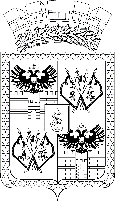 АДМИНИСТРАЦИЯ МУНИЦИПАЛЬНОГО ОБРАЗОВАНИЯ ГОРОД КРАСНОДАРПОСТАНОВЛЕНИЕ10.01.2022											 № 25г. КраснодарО внесении изменений в постановление администрации муниципального образования город Краснодар от 24.01.2013 № 650 «Об утверждении Порядка обращения с временными сооружениями и заграждениями, размещёнными на территории муниципального образования город Краснодар с нарушением порядка предоставления и (или) использования земельных участков, установленного действующим законодательством Российской Федерации, либо Правил благоустройства территории муниципального образования город Краснодар»В связи с необходимостью уточнения порядка обращения с временными сооружениями и заграждениями, размещёнными на территории муниципального образования город Краснодар с нарушением Правил благоустройства территории муниципального образования город Краснодар, п о с т а н о в л я ю:1. Внести в постановление администрации муниципального образования город Краснодар от 24.01.2013 № 650 «Об утверждении Порядка обращения с временными сооружениями и заграждениями, размещёнными на территории муниципального образования город Краснодар с нарушением порядка предоставления и (или) использования земельных участков, установленного действующим законодательством Российской Федерации, либо Правил благоустройства территории муниципального образования город Краснодар» следующие изменения:1.1. Наименование, преамбулу и пункт 1 изложить в следующей редакции:«Об утверждении Порядка обращения с временными конструкциями, размещёнными на территории муниципального образования город Краснодар с нарушением порядка предоставления и (или) использования земельных участков, установленного действующим законодательством Российской Федерации, либо Правил благоустройства территории муниципального образования город КраснодарВ    целях    реализации     Федерального   закона   от 06.10.2003 № 131-ФЗ
«Об общих принципах организации местного самоуправления в Российской Федерации», в соответствии со статьями 209, 301 Гражданского кодекса Российской Федерации, статьёй 60 Земельного кодекса Российской Федерации, Правилами благоустройства территории муниципального образования город Краснодар,     утверждёнными   решением    городской    Думы          Краснодара
от 22.08.2013 № 52 п. 6, п о с т а н о в л я ю:1. Утвердить Порядок обращения с временными конструкциями, размещёнными на территории муниципального образования город Краснодар с нарушением порядка предоставления и (или) использования земельных участков, установленного действующим законодательством Российской Федерации, либо Правил благоустройства территории муниципального образования город Краснодар (прилагается).».1.2. Наименование и раздел I Порядка обращения с временными сооружениями и заграждениями, размещёнными на территории муниципального образования город Краснодар с нарушением порядка предоставления и (или) использования земельных участков, установленного действующим законодательством Российской Федерации, либо Правил благоустройства территории муниципального образования город Краснодар (далее – Порядок), изложить в следующей редакции:«ПОРЯДОКобращения с временными конструкциями, размещёнными на территории муниципального образования город Краснодар с нарушением порядка предоставления и (или) использования земельных участков, установленного действующим законодательством Российской Федерации, либо Правил благоустройства территории муниципального образования город КраснодарРаздел IОбщие положения1. Настоящий Порядок обращения с временными конструкциями, размещёнными на территории муниципального образования город Краснодар с нарушением порядка предоставления и (или) использования земельных участков, установленного действующим законодательством Российской Федерации, либо Правил благоустройства территории муниципального образования город Краснодар (далее – Порядок), разработан в соответствии с Земельным    кодексом    Российской    Федерации,    Федеральным        законом
от 06.10.2003 № 131-ФЗ «Об общих принципах организации местного самоуправления в Российской Федерации», решением городской Думы Краснодара от 22.08.2013 № 52 п. 6 «Об утверждении Правил благоустройства территории муниципального образования город Краснодар» (далее – Правила благоустройства).Действие настоящего Порядка не распространяется на выявление и уборку временных конструкций, размещённых на проезжих частях автомобильных дорог общего пользования местного значения муниципального образования город Краснодар. Выявление и уборка таких конструкций осуществляются департаментом транспорта и дорожного хозяйства администрации муниципального образования город Краснодар на условиях и в сроки, установленные действующими техническими нормативами и государственными стандартами.2. В целях настоящего Порядка используются следующие определения и сокращения:администрация округа – администрации внутригородских округов и сельских округов города Краснодара; владелец временной конструкции – собственник, иное лицо, владеющее временной конструкцией, собственник здания, строения, сооружения, иного имущества к которому присоединена временная конструкция;временные конструкции – размещённые с нарушениями порядка предоставления и (или) использования земельных участков, установленного действующим законодательством Российской Федерации (равно самовольно размещённые), и (или) Правил благоустройства, выявленные в установленном законодательством порядке временные сооружения, заграждения, информационные конструкции, расположенные на земельных участках, находящихся в муниципальной собственности муниципального образования город Краснодар, в том числе предоставленных в постоянное (бессрочное) пользование муниципальным учреждениям (бюджетным, казённым, автономным), на земельных участках, находящихся в государственной собственности, до разграничения государственной собственности на землю на территории муниципального образования город Краснодар, информационные конструкции, расположенные на зданиях, строениях, сооружениях;временные сооружения – металлические гаражи, нестационарные торговые объекты, прочие временные сооружения, не связанные прочно с земельным участком, заборы, ворота и шлагбаумы, демонтаж (перемещение) которых не возможен без применения специальной техники;ДАиГ – департамент архитектуры и градостроительства администрации муниципального образования город Краснодар;демонтаж временной конструкции – снятие временной конструкции с места установки, разборка такой конструкции на составляющие элементы, в том числе с нанесением возможного ущерба такой конструкции и другим объектам, с которыми демонтируемая временная конструкция технологически связана;заграждения – устройства, приспособления и иные предметы, независимо от их технических характеристик и свойств, используемые для ограничения (предотвращения) беспрепятственного прохода и (или) проезда неопределённого круга лиц по территории общего пользования, в том числе в целях несанкционированной организации парковки (парковочного места);информационные конструкции – определение используется в значении, установленном в Правилах благоустройства; Комиссия – комиссия по пресечению незаконного размещения временных конструкций на территории муниципального образования город Краснодар;МКУ «Служба спасения» – муниципальное казённое учреждение муниципального образования город Краснодар Профессиональной
аварийно-спасательной службы «Служба спасения», осуществляющее работы по демонтажу и перемещению временных конструкций; УМК – управление муниципального контроля администрации муниципального образования город Краснодар.3. Временная конструкция подлежит приведению в соответствие с требованиями Правил благоустройства или демонтажу и перемещению:3.1. По решению владельца временной конструкции – в добровольном порядке согласно выданным требованиям (предписаниям) приведению в соответствие или демонтажу и перемещению на принадлежащий ему на соответствующем праве земельный участок при соблюдении требований градостроительного регламента. Приведение временной конструкции в соответствие, её демонтаж и перемещение согласно выданным требованиями (предписаниями) осуществляется владельцем такой конструкции за счёт его собственных средств. Демонтаж временной конструкции осуществляется владельцем такой конструкции с последующим восстановлением за счёт его собственных средств объекта, на котором она была размещена, в том виде, который был до установки временной конструкции, и с использованием аналогичных материалов и технологий. 3.2. В соответствии с постановлением администрации муниципального образования город Краснодар – демонтажу и перемещению на специально отведённое место хранения перемещённых временных конструкций (в случае неисполнения владельцем временной конструкции в добровольном порядке требования (предписаний) о приведении в соответствие либо демонтаже временной конструкции).4. В целях реализации настоящего Порядка УМК, администрации округов в отношении выявленных ими временных конструкций имеют право осуществлять взаимодействие с:ДАиГ в целях получения информации о соответствии информационных конструкций требованиям Правил благоустройства. ДАиГ обеспечивает предоставление необходимой информации в срок не позднее 5 рабочих дней со дня поступления запросов от указанных органов администрации муниципального образования город Краснодар;департаментом городского хозяйства и топливно-энергетического комплекса администрации муниципального образования город Краснодар, ресурсоснабжающими организациями по вопросам получения информации о владельцах временных конструкций, организации отключения временных конструкций от сетей энергоснабжения, согласования даты, времени и места реализации мероприятий по демонтажу (перемещению) временных конструкций;департаментом муниципальной собственности и городских земель администрации муниципального образования город Краснодар в целях  полученияинформации о разграничении права собственности на земельные участки и о правообладателях земельных участков, иных объектов недвижимости;управлением торговли и бытового обслуживания населения администрации муниципального образования город Краснодар при необходимости получения информации о владельцах временных конструкций – юридических лицах, индивидуальных предпринимателях;МКУ «Служба спасения» по вопросам согласования даты, времени и места реализации мероприятий по демонтажу (перемещению) временных конструкций.Урегулирование вопросов взаимодействия лиц, указанных в настоящем пункте Порядка, при необходимости возможно в пределах их полномочий, в том числе по соглашению сторон (на основании соглашений о взаимодействии, заключаемых в соответствии с действующим законодательством).».1.3. В разделе II Порядка: 1.3.1. Наименование изложить в следующей редакции:«Раздел IIОрганизация и осуществление демонтажа (перемещения)временных сооружений и заграждений».1.3.2. Подпункт 5.1 пункта 5 изложить в следующей редакции:«5.1. В отношении временных сооружений – работниками УМК.»1.3.3. По тексту слова «(муниципальные инспекторы по земельному контролю)» в соответствующих падежах исключить. 1.3.4. В абзаце третьем пункта 11 слова «комиссию по пресечению незаконного размещения временных сооружений, заграждений на территории муниципального образования город Краснодар (далее – Комиссия)» заменить словом «Комиссию».1.3.5. В пункте 13 слова «самовольно размещённых временных сооружений, заграждений» заменить словами «временных конструкций».1.3.6. В пункте 18 слова «муниципального казённого учреждения муниципального образования город Краснодар Профессиональной аварийно-спасательной службы «Служба спасения» (далее – МКУ «Служба спасения») заменить словами «МКУ «Служба спасения».1.4. Разделы III, IV Порядка изложить в следующей редакции:«Раздел IIIОрганизация и осуществление демонтажа (перемещения)информационных конструкций, расположенных на зданиях, строениях, сооружениях20. Работники администраций внутригородских округов города Краснодара в пределах полномочий обеспечивают в установленном законодательством     порядке     выявление    информационных     конструкций,расположенных на зданиях, строениях, сооружениях с нарушением Правил благоустройства, и выдачу предписаний о приведении в соответствие
таких конструкций. В предписании о приведении в соответствие информационной конструкции должна содержаться информация о необходимости приведения в добровольном порядке такой конструкции в соответствие с Правилами благоустройства либо её демонтаже (перемещении) в пятнадцатидневный срок и должны указываться последствия его невыполнения в форме демонтажа информационной конструкции в принудительном порядке. В случае если выданное предписание о приведении в соответствие информационных конструкций владельцем временной конструкции добровольно не исполнено или исполнено ненадлежащим образом, работник администрации внутригородского округа города Краснодара по результатам контрольного мероприятия (фактического выявления) вновь выдаёт такое предписание с указанием на необходимость его исполнения в пятнадцатидневный срок. В случае невозможности вручения предписаний о приведении в соответствие информационной конструкции владельцу временной конструкции, такое предписание размещается непосредственно на информационной конструкции (если имеется возможность размещения) либо в непосредственной близости от неё в пределах досягаемости.21. В случае неисполнения владельцем временной конструкции повторного предписания о приведении в соответствие информационных конструкций администрацией внутригородского округа города Краснодара принимаются следующие меры:составляется акт по форме согласно приложению № 2 к настоящему Порядку в срок не позднее трёх рабочих дней с даты истечения срока исполнения повторного предписания о приведении в соответствие информационной конструкции;направляются в Комиссию сведения об информационных конструкциях, в отношении которых предписания о приведении в соответствие не исполнены.22. Комиссией рассматриваются поступившие материалы в отношении информационных конструкций и принимается решение об их перемещении (демонтаже) по форме согласно приложению № 3 к настоящему Порядку.Решение Комиссии о перемещении (демонтаже) информационных конструкций за счёт средств местного бюджета (бюджета муниципального образования город Краснодар) является основанием для издания постановления администрации муниципального образования город Краснодар о демонтаже (перемещении) временных конструкций. Проект указанного постановления подготавливается соответствующей администрацией внутригородского округа и согласовывается ею с управлением гражданской защиты администрации муниципального образования город Краснодар, управлением делами администрации муниципального образования город Краснодар и в соответствии с требованиями Инструкции по делопроизводству в администрации муниципального образования город Краснодар, утверждённой распоряжением главы муниципального образования город Краснодар от 11.07.2008 № 177-р. 23. Владельцу временной конструкции работником администрации внутригородского округа города Краснодара лично под подпись вручается либо направляется по  почте  заказным письмом  с  уведомлением  о  вручении,  либоразмещается непосредственно на информационной конструкции уведомление о предстоящем перемещении (демонтаже) такой конструкции по форме согласно приложению № 4 к настоящему Порядку.В случае невозможности вручения уведомления о перемещении (демонтаже) информационной конструкции владельцу временной конструкции, такое уведомление размещается непосредственно на информационной конструкции (если имеется возможность размещения) либо в непосредственной близости от неё в пределах досягаемости. Перед проведением мероприятий по перемещению (демонтажу) информационная конструкция подлежит описи присутствующими членами Комиссии с применением средств фото- и видеосъёмки. Опись информационной конструкции подписывается присутствующими членами Комиссии и является приложением к акту, указанному в пункте 21 раздела III настоящего Порядка.В случае необходимости при перемещении (демонтаже) информационной конструкции Комиссией определяется количество и виды деталей разобранной конструкции, оставшихся после перемещения (демонтажа), о чём в акте делается соответствующая запись. 24. Перемещение (демонтаж) информационной конструкции производится в присутствии членов Комиссии.По завершении перемещения (демонтажа) информационной конструкции составляется акт по форме согласно приложению № 5 к настоящему Порядку, который подписывается членами Комиссии, присутствующими при перемещении (демонтаже), и представителями организации, осуществляющей перемещение (демонтаж) информационной конструкции, – работниками МКУ «Служба спасения», с указанием фамилии, имени, отчества и должности всех присутствующих лиц, даты и места составления акта, даты и времени произведения перемещения, места расположения и описания временной конструкции, адреса места хранения, куда перемещён объект.Акт подписывается владельцем временной конструкции. В случае его отсутствия в акте делается соответствующая запись. Неявка (отсутствие) владельца временной конструкции не является препятствием для перемещения (демонтажа) такой конструкции.Раздел IVОрганизация хранения временных конструкций и обеспечение возмещения расходов на мероприятия по демонтажу и перемещению временных конструкций25. Временные конструкции вместе с имуществом подлежат перемещению в место, определённое уполномоченным в соответствии с его уставом муниципальным учреждением, унитарным предприятием муниципального образования город Краснодар, являющимся ответственным хранителем, на срок не более 3-х месяцев.Временные конструкции вместе с описанным имуществом, перемещённые в соответствии с настоящим Порядком, подлежат возврату владельцам таких конструкций в порядке, установленном разделом V настоящего Порядка.26. К расходам, связанным с мероприятиями по демонтажу и перемещению временных конструкций, относятся расходы, понесённые МКУ «Служба спасения» на выполнение соответствующих работ, и расходы, связанные с мероприятиями по приведению места демонтажа и затронутых элементов благоустройства в соответствие с Правилами благоустройства в объёме, необходимом для устранения последствий демонтажа.Расчёт расходов, понесённых МКУ «Служба спасения» на выполнение работ по демонтажу и перемещению временных конструкций, осуществляется указанным учреждением и направляется им в администрацию округа, обеспечившую заключение муниципального контракта согласно пункту 26.1 раздела IV настоящего Порядка либо выдавшую предписание о приведении в соответствие информационных конструкций (в случае демонтажа информационной конструкции с объекта, не являющегося муниципальной собственностью муниципального образования город Краснодар).Расчёт расходов, связанных с мероприятиями по приведению места демонтажа и затронутых элементов благоустройства в соответствие с Правилами благоустройства, осуществляется администрацией округа, обеспечившей заключение муниципального контракта согласно пункту 26.1 раздела IV настоящего Порядка.Финансирование мероприятий по демонтажу и перемещению временных конструкций, в том числе по приведению места демонтажа и затронутых элементов благоустройства в соответствие с Правилами благоустройства, осуществляется в установленном порядке за счёт средств местного бюджета (бюджета муниципального образования город Краснодар).26.1. Муниципальный заказ на выполнение работ по приведению места демонтажа и затронутых элементов благоустройства в соответствие с Правилами благоустройства в соответствии с Федеральным законом
от 05.04.2013 № 44-ФЗ «О контрактной системе в сфере закупок товаров, работ, услуг для обеспечения государственных и муниципальных нужд» размещается администрациями округов в отношении мест демонтажа временных конструкций (в случае демонтажа временных конструкций с объектов, находящихся в муниципальной собственности).26.2. В случае возвращения временных конструкций и имущества владельцу временной конструкции все расходы, связанные с мероприятиями по демонтажу и перемещению временных конструкций, в том числе затраты на мероприятия по приведению места демонтажа и затронутых элементов благоустройства в соответствие с Правилами благоустройства и затраты МКУ «Служба спасения», компенсируются владельцами временных конструкций путём перечисления денежных средств в местный бюджет (бюджет муниципального образования город Краснодар). В случае если владелец временной конструкции не оплатил расходы местного бюджета (бюджета муниципального образования город Краснодар), связанные с мероприятиями по демонтажу и перемещению временных конструкций, в том числе понесённые в связи с приведением места демонтажа и затронутых элементов благоустройства в соответствие с Правилами благоустройства, администрация округа, обеспечившая заключение муниципального контракта согласно пункту 26.1 раздела IV настоящего Порядка либо выдавшая предписание о приведении в соответствие информационных конструкций (в случае демонтажа информационной конструкции с объекта, не являющегося муниципальной собственностью муниципального образования город Краснодар), направляет информацию с приложением материалов, подтверждающих понесённые расходы, в том числе расходы МКУ «Служба спасения», в правовой департамент администрации муниципального образования город Краснодар.Правовой департамент администрации муниципального образования город Краснодар предъявляет в суд соответствующее требование к владельцу временного сооружения в порядке, установленном процессуальным законодательством Российской Федерации.». 1.5. В разделе V Порядка:1.5.1. Наименование изложить в следующей редакции:«Раздел VПорядок возврата демонтированных (перемещённых) временных конструкций и находившегося в них имущества владельцу временных конструкций».1.5.2. В пункте 27 слова «самовольно размещённого временного сооружения, заграждения, демонтированного» заменить словами «временной конструкции, демонтированной».1.5.3. Подпункт 28.1 пункта 28 изложить в следующей редакции:«28.1. Возврат перемещённой (демонтированной) временной конструкции осуществляется по решению Комиссии при условии предоставления владельцем временной конструкции документов, подтверждающих право владения такими конструкциями и (или) правоустанавливающих документов на земельный участок под временным сооружением, заграждением, на здание, строение, сооружение. 1.5.4. Пункт 29 признать утратившим силу.1.5.5. Пункт 30 изложить в следующей редакции:«30. Возврат демонтированной и перемещённой временной конструкции производится на основании акта приёма-передачи, составляемого согласно приложению № 10 к настоящему Порядку между лицом, у которого находится указанное имущество, и владельцем временной конструкции.».1.5.6. В пункте 30.2 слова «раздела III» заменить словами «раздела V». 1.6. В разделе VI Порядка:1.6.1. Наименование и пункты 31, 32 изложить в следующей редакции:«Раздел VIПорядок приёма в муниципальную собственность демонтированных (перемещённых) временных конструкций и их утилизация31. В случае если перемещённая (демонтированная) временная конструкция, а также имущество, находившееся внутри такой конструкции, не востребовано его владельцем по истечении указанного в настоящем Порядке срока, муниципальное учреждение, муниципальное предприятие муниципального образования город Краснодар, обеспечивающее хранение демонтированной временной конструкции (находящегося в ней имущества), направляет информацию в департамент муниципальной собственности и городских земель администрации муниципального образования город Краснодар (далее – Департамент) для совершения действий по оценке перемещённой временной конструкции и имущества, находившегося внутри такой конструкции, в соответствии с Федеральным законом от 29.07.98 № 135-ФЗ «Об оценочной деятельности в Российской Федерации».В случае если по результатам оценки рыночной стоимости перемещённой (демонтированной) временной конструкции, а также имущества, находившегося внутри такой конструкции, общая стоимость всего имущества составит ниже трёх тысяч рублей, Департамент принимает меры по обращению перемещённой (демонтированной) временной конструкции, а также имущества, находившегося внутри такой конструкции, в муниципальную собственность муниципального образования город Краснодар.32. В случае если по результатам оценки рыночной стоимости перемещённой (демонтированной) временной конструкции, а также имущества, находившегося внутри такой конструкции, общая стоимость всего имущества составит более трёх тысяч рублей, Департамент обращается в суд с исковым заявлением о признании права муниципальной собственности муниципального образования город Краснодар на указанное имущество.». 1.6.2. В пункте 34:в абзаце первом слова «на перемещённое (демонтированное) временное сооружение, заграждение, а также имущество, находившееся внутри такого сооружения, оно» заменить словами «на перемещённую (демонтированную) временную конструкцию, а также имущество, находившееся внутри такой конструкции сооружения, она»;в абзаце втором слова «перемещённых (демонтированных) временных сооружений, заграждений, а также имущества, находившегося внутри таких сооружений» заменить словами «перемещённой (демонтированной) временной конструкции, а также имущества, находившегося внутри такой конструкции». 1.6.3. В пункте 35 слова «перемещённого (демонтированного) временного сооружения, заграждения и имущества, находившегося внутри такого сооружения» заменить словами «перемещённой (демонтированной) временной конструкции и имущества, находившегося внутри такой конструкции».1.7. В разделе VII Порядка:1.7.1. По тексту слова «самовольно размещёнными временными сооружениями, заграждениями» заменить словами «временными конструкциями».1.7.2. Пункт 36 изложить в следующей редакции:«36. Заинтересованное лицо вправе обжаловать решения, действия (бездействие) должностных лиц и муниципальных служащих УМК, администраций округов, членов Комиссии, связанные с обращением с временными конструкциями, путём подачи жалобы в соответствии с Федеральным законом от 02.05.2006
№ 59-ФЗ «О порядке рассмотрения обращений граждан Российской Федерации».».1.8. Приложения № 1 – 10 к Порядку изложить в редакции согласно приложениям № 1 – 10.1.9. В приложении № 11 к Порядку:1.9.1. В реквизите «Приложение» слова «сооружениями и заграждениями» заменить словом «конструкциями».1.9.2. По тексту слова «(Ф.И.О.)» заменить словами «(данные владельца временной конструкции)».2. Органам администрации муниципального образования город Краснодар обеспечить приведение муниципальных правовых актов в соответствие с настоящим постановлением.3. Управлению муниципального контроля администрации муниципального образования город Краснодар обеспечить приведение постановления администрации муниципального образования город Краснодар от 15.03.2013
№ 1997 «О комиссии по пресечению незаконного размещения временных сооружений, рекламных конструкций и заграждений на территории муниципального образования город Краснодар» в соответствие с настоящим постановлением и произошедшими организационно-кадровыми изменениями в администрации муниципального образования город Краснодар.4. Департаменту информационной политики администрации муниципального образования город Краснодар (Косарева) опубликовать официально настоящее постановление в установленном порядке.5. Настоящее постановление вступает в силу со дня его официального опубликования.6. Контроль за выполнением настоящего постановления оставляю за собой.Глава муниципальногообразования город Краснодар 	А.А.Алексеенко39